Лекция на тема: „Да се научим на ненасилие. Техники за решаване на конфликти“ в Х клас.Лектор: Юлвие Балджиева – обществен възпитател към МКБППМН-Рудозем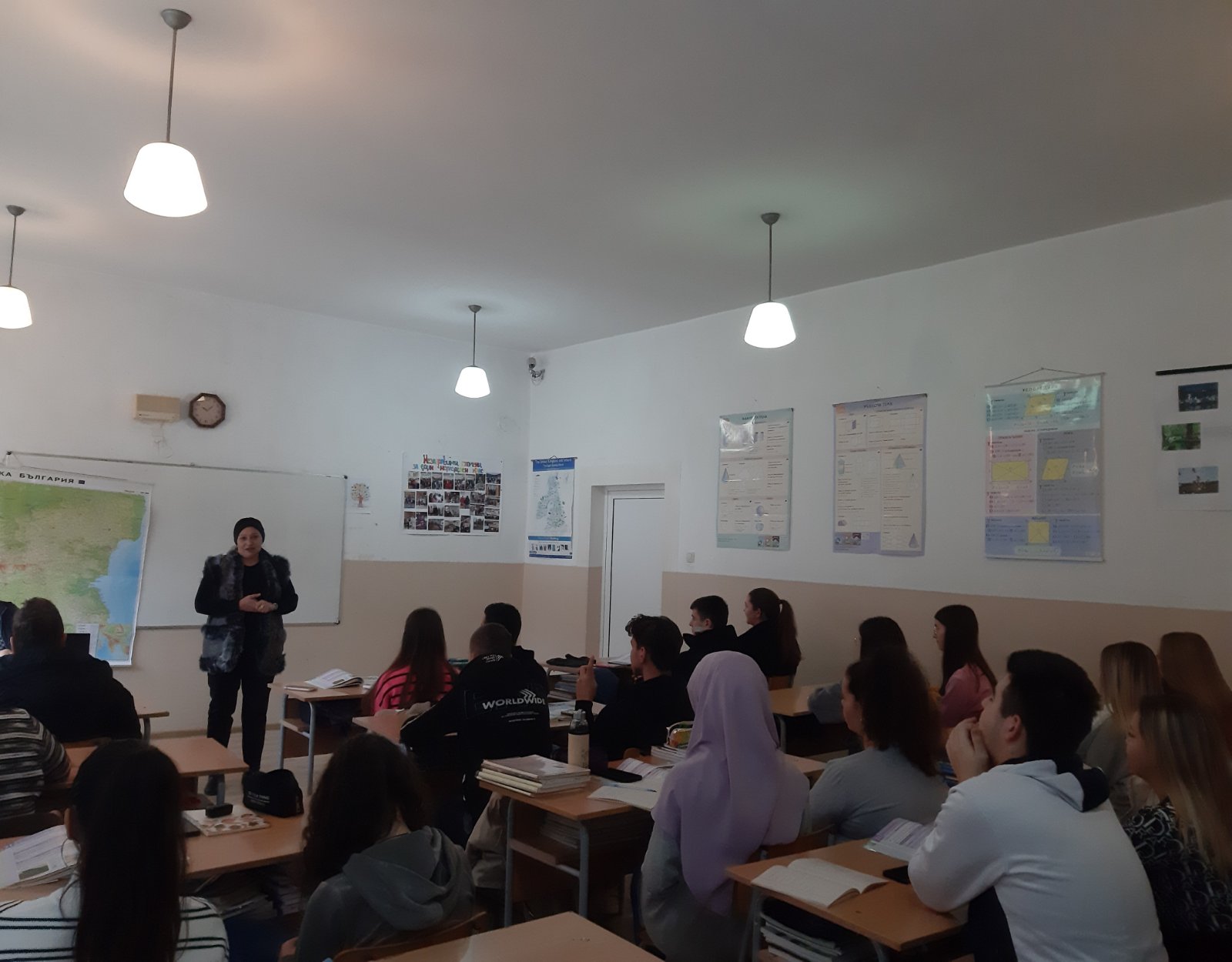 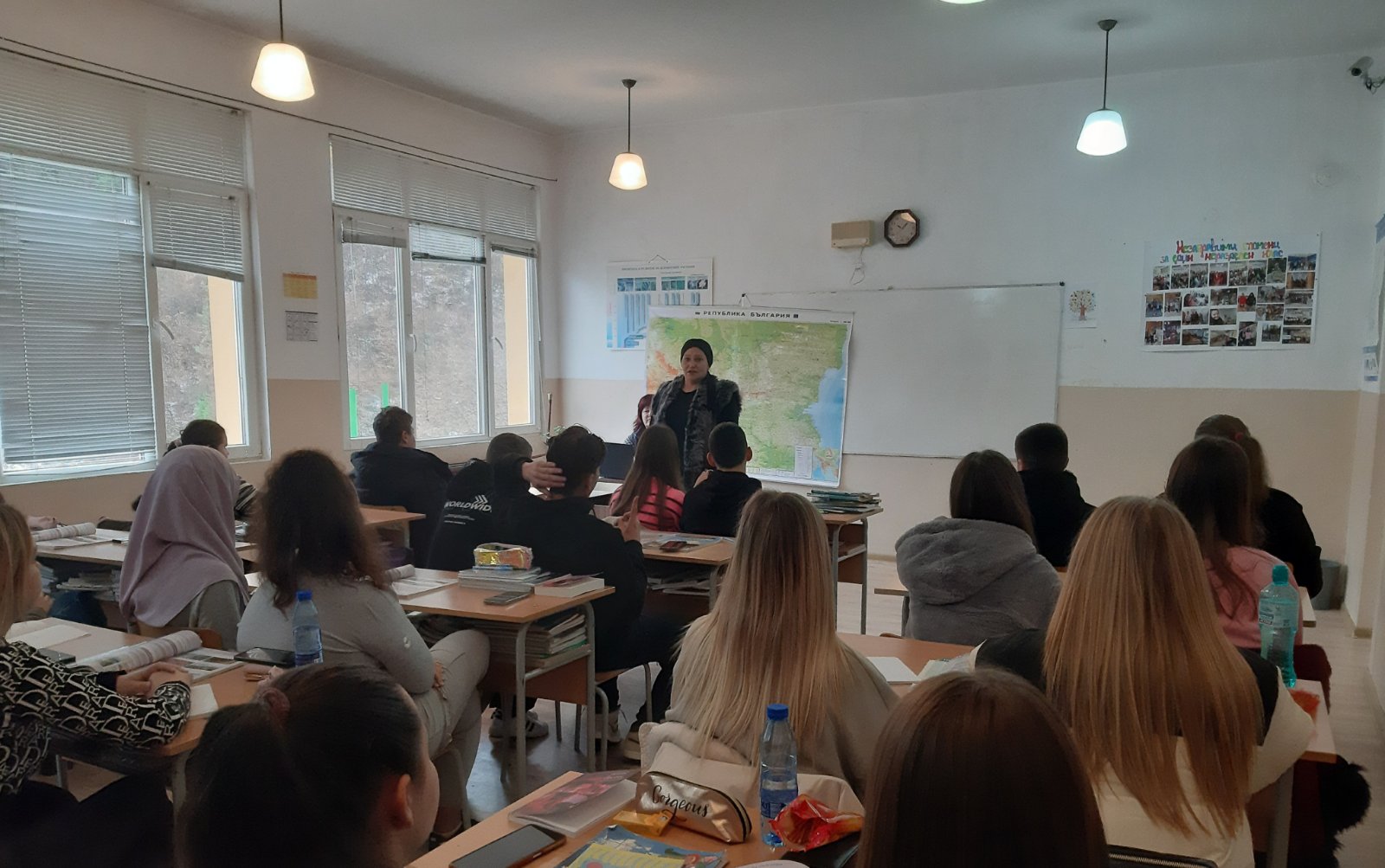 Лекция на тема: „Техники за решаване на конфликти“ в X клас.Лектор: Юлвие Балджиева – обществен възпитател към МКБППМН-Рудозем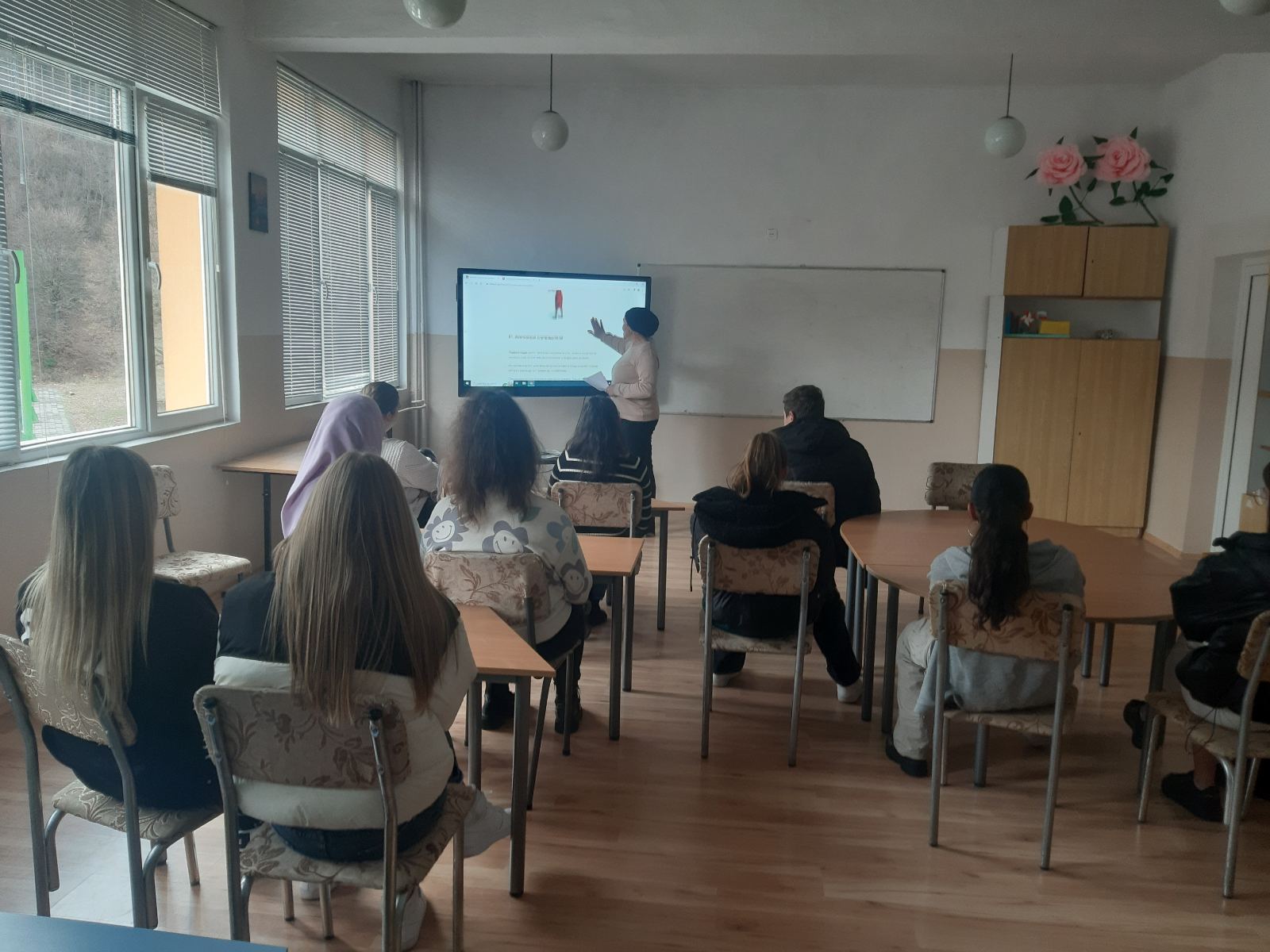 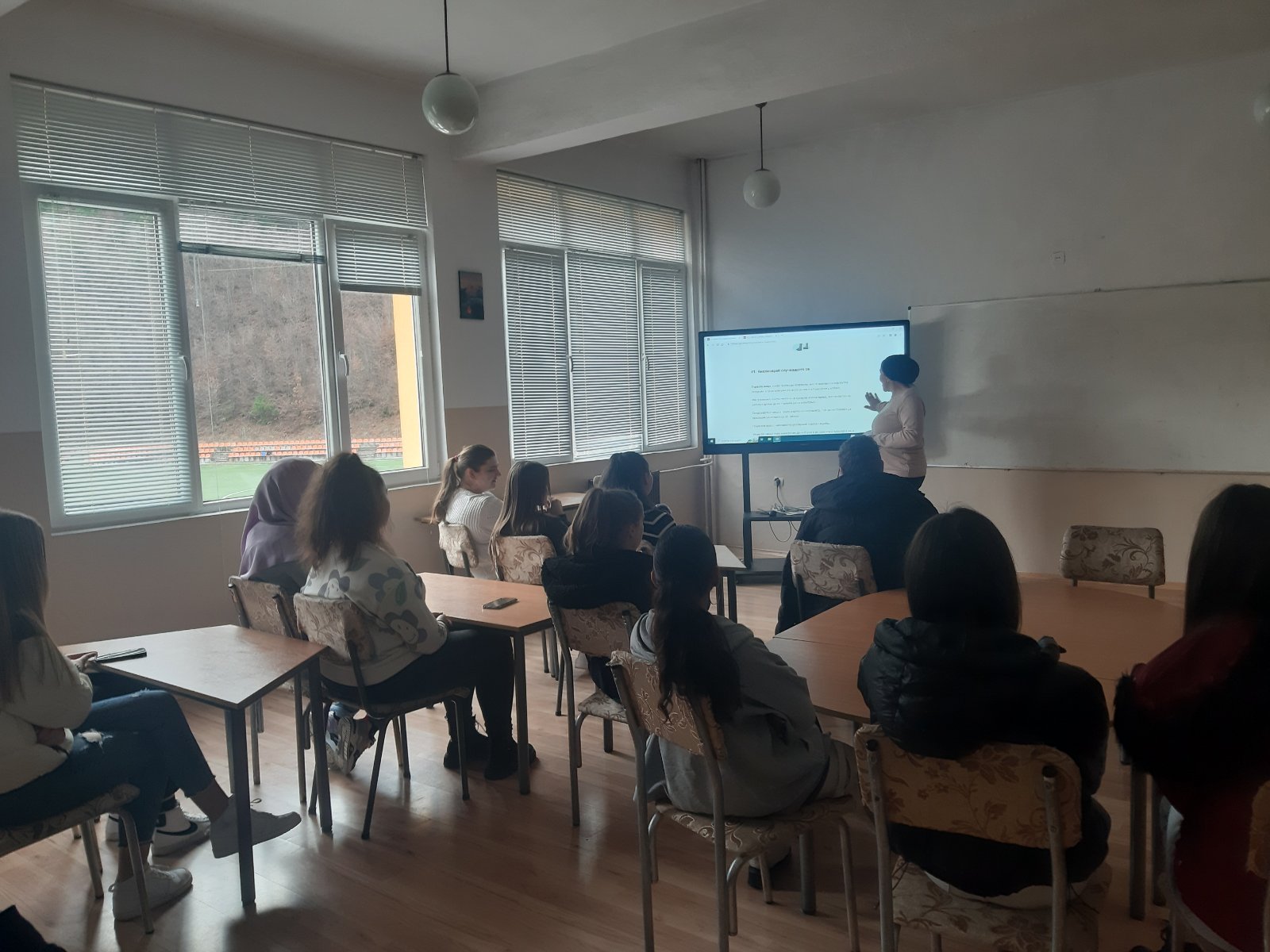 Лекция на тема: „Агресивно поведение и последствията от него“ в II клас.Лектор: Юлвие Балджиева – обществен възпитател към МКБППМН-Рудозем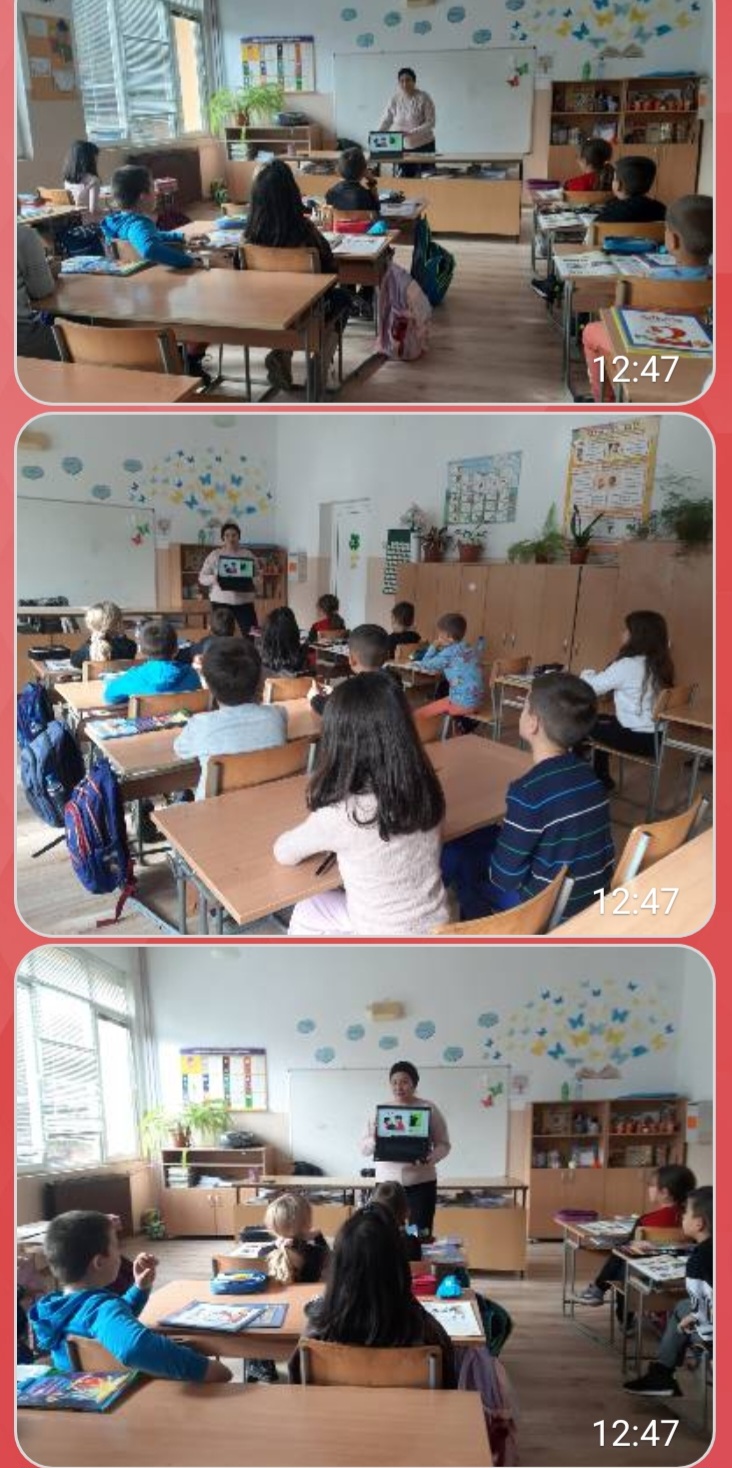 Лекция на тема: „Как да общуваме, за да избегнем агресията “ в III клас.Лектор: Юлвие Балджиева – обществен възпитател към МКБППМН-Рудозем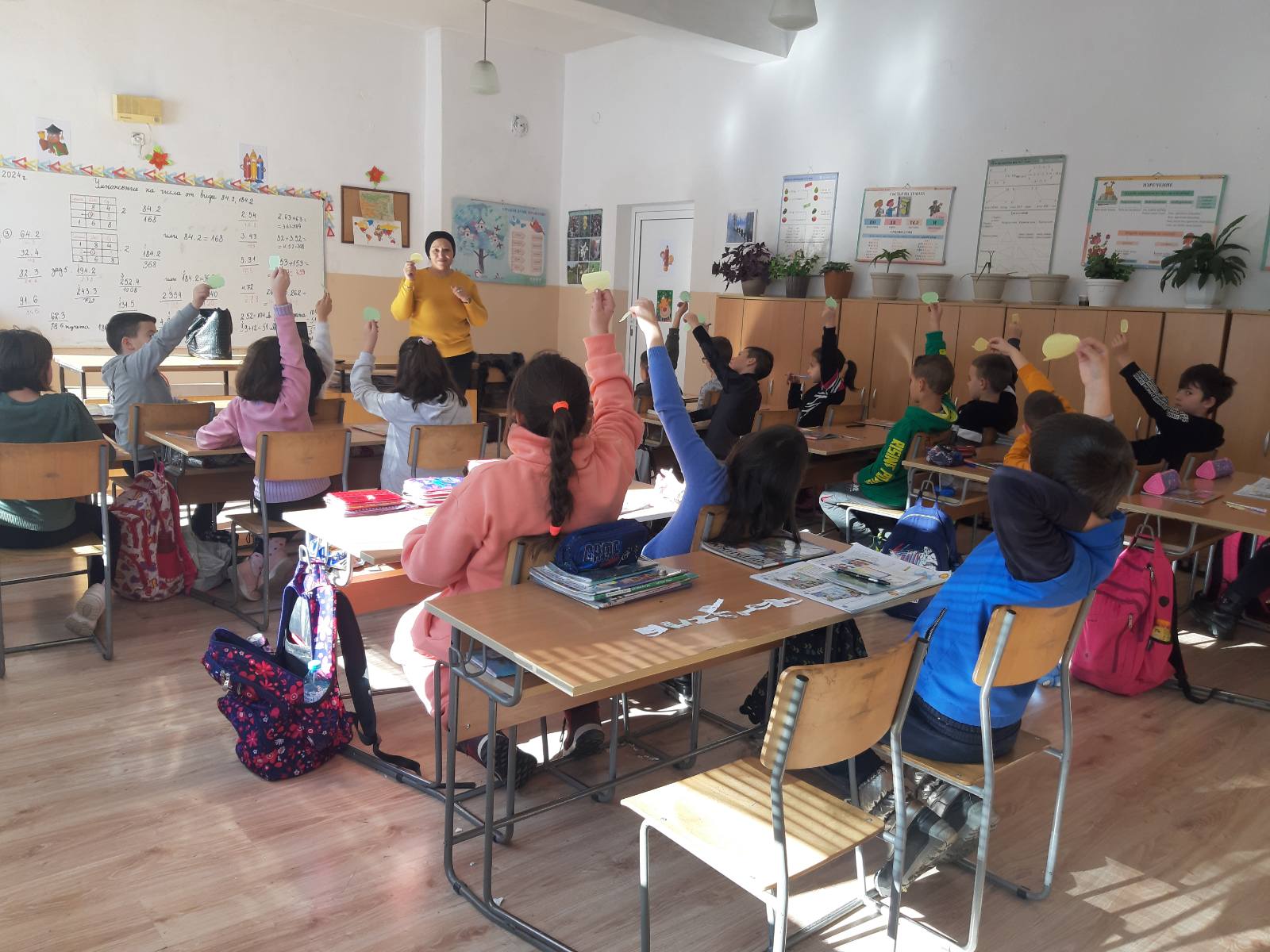 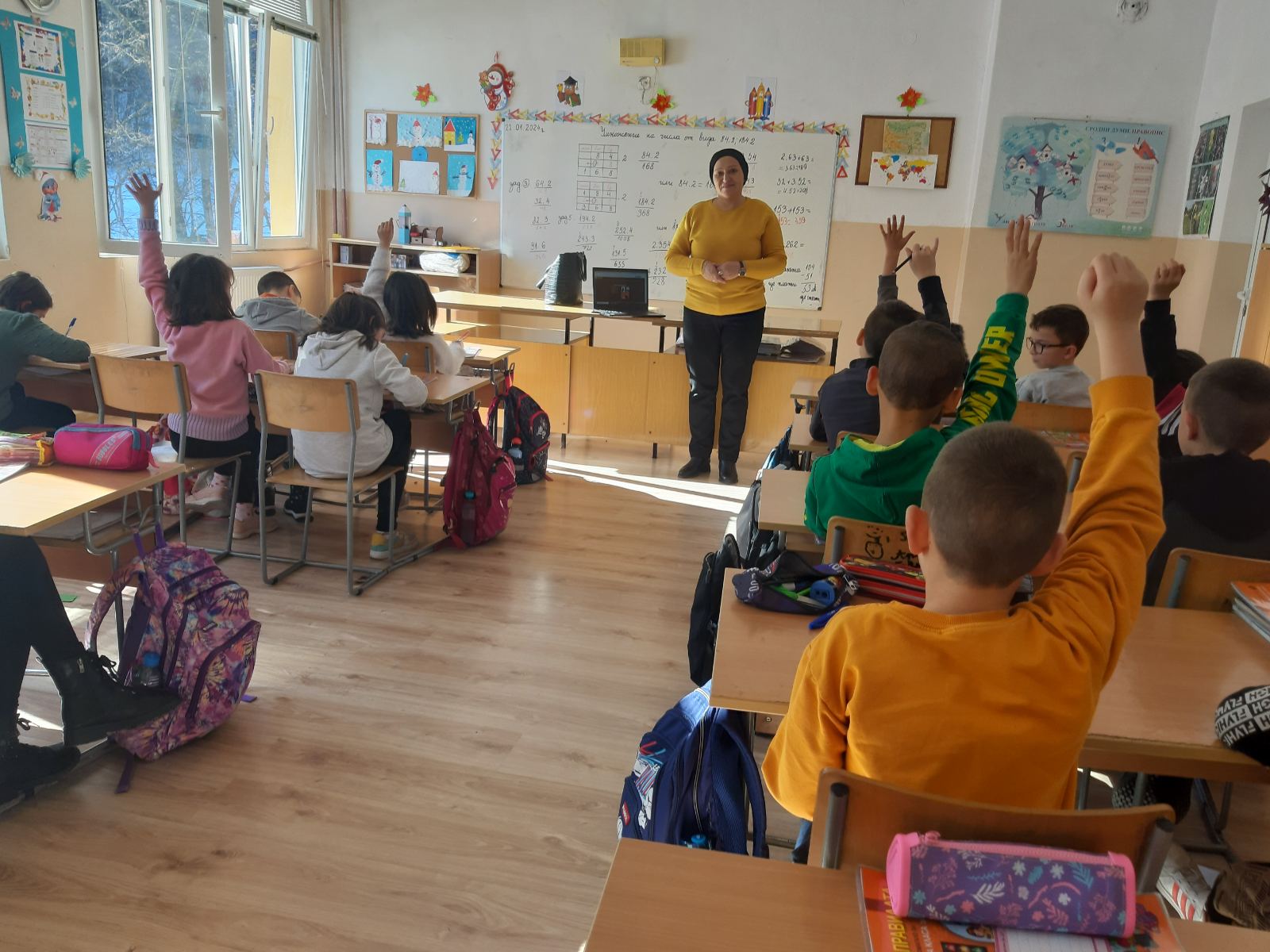 Лекция на тема: „Как да общуваме, за да избегнем агресията “ в IV клас.Лектор: Юлвие Балджиева – обществен възпитател към МКБППМН-Рудозем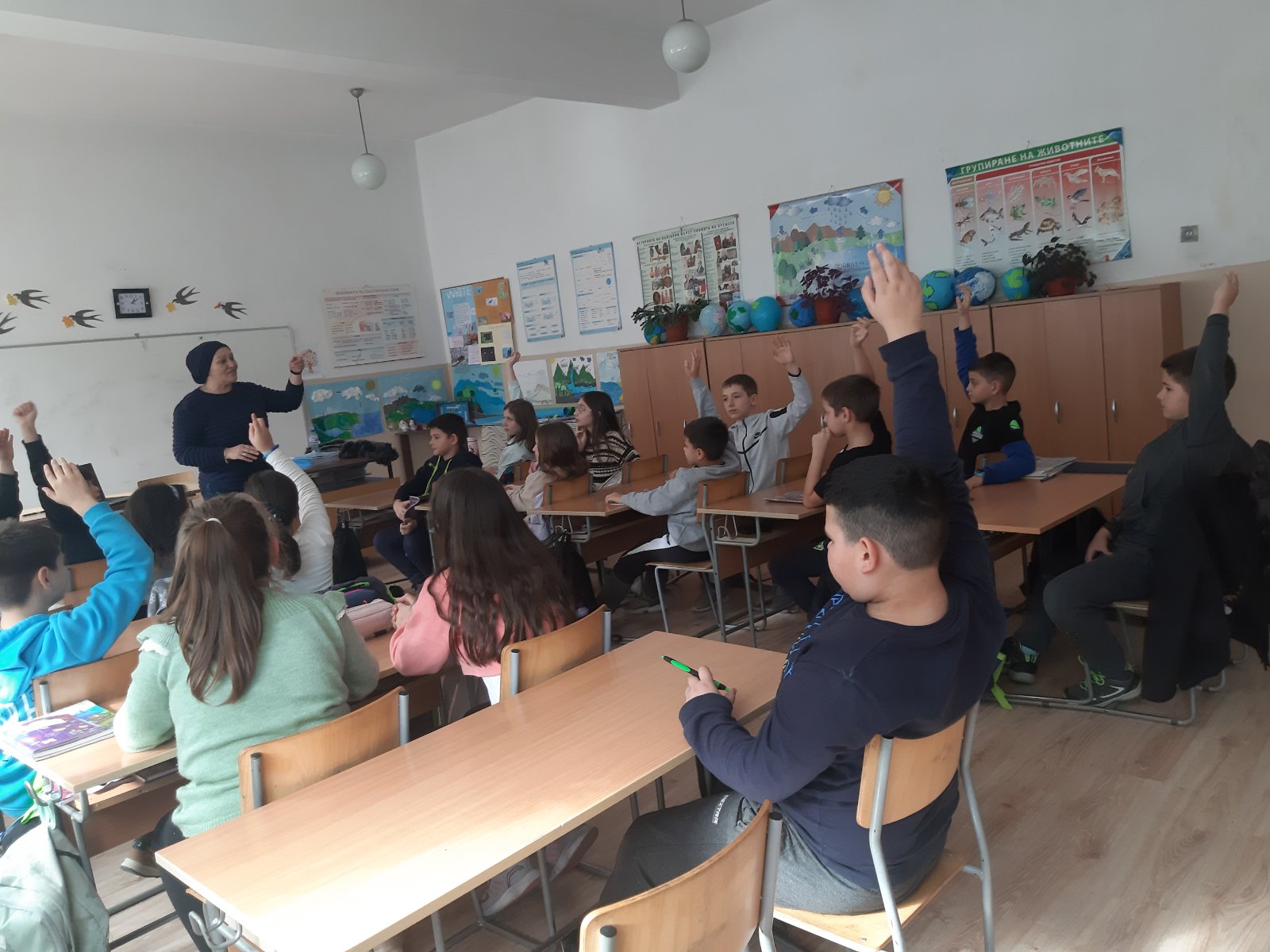 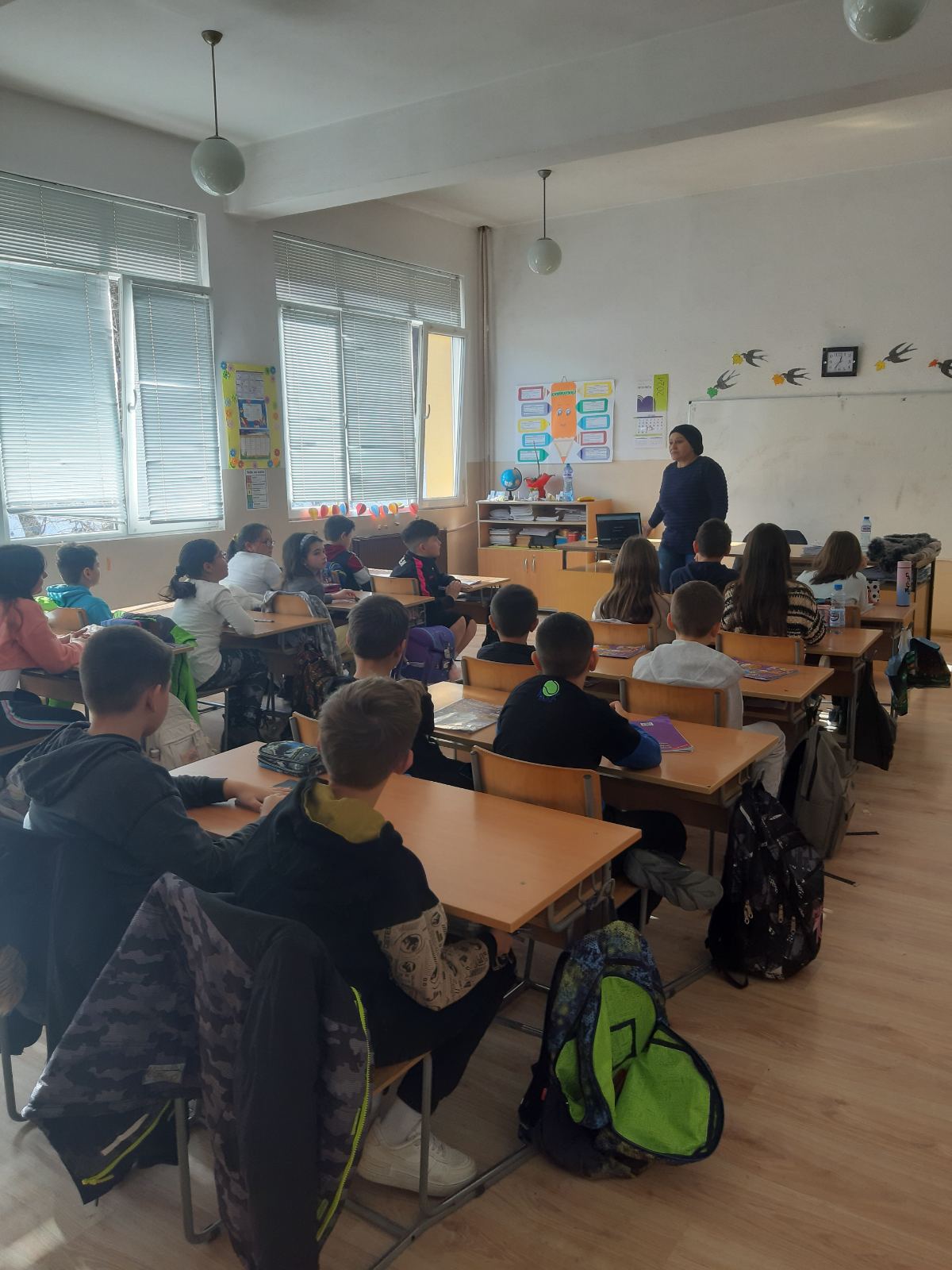 